concours jeunes œuvre COLLECTIVE 8-13 ansThème imposé « Environnement : le mien, le sien, le nôtre… »Bordereau à joindre à l’envoiEnvoyer ce bordereau en y joignant la liste nominative des participantsà Danièle PRUVOTen l’incluant dans l’envoi par wetransfer (ou à défaut sur le CD) et par mail à l’adresse suivante :jeunesse@federation-photo.fravec copie àdaniele.pruvot@gmail.com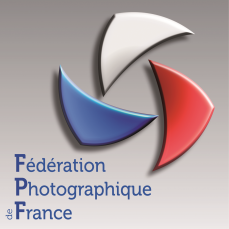 Fédération Photographique de France5, rue Jules-Vallès  -  75011 PARISTél. 01 43 71 30 40  -  Fax : 01 43 71 38 77Courriel : fpf@federation-photo.fr  -  Internet : www.federation-photo.frCommissaire Jeunesse : jeunesse@federation-photo.fr Bordereau de participationŒuvre collective 8 - 13 ans Bordereau de participationŒuvre collective 8 - 13 ans Adresse d’envoi des oeuvres :             Danièle PRUVOTCommissaire national Jeunessejeunesse@federation-photo.fr  ou à défaut sur CD à Mme Danièle Pruvot 41 Rue Albert Camus62000 ARRASAdresse d’envoi des oeuvres :             Danièle PRUVOTCommissaire national Jeunessejeunesse@federation-photo.fr  ou à défaut sur CD à Mme Danièle Pruvot 41 Rue Albert Camus62000 ARRASDate limite de réception Mardi 31 mars 2020 minuitCoordonnées de l'expéditeur (merci d’écrire en majuscules d’imprimerie et très lisiblement)Coordonnées de l'expéditeur (merci d’écrire en majuscules d’imprimerie et très lisiblement)Nom du groupe :Nom et prénom du responsable du groupe :Adresse :Tél :Courriel :Numéro d’adhésion FPF (si c’est le cas) :Titre de la série :(ne pas dépasser 24 caractères espaces compris)Nombre d’images de la série